NATIONAL ASSEMBLYQUESTION FOR WRITTEN REPLY QUESTION NO.: 2876.	 				Mr Y Cassim (DA) to ask the Minister of Communications:What is the detailed (a) breakdown of and (b) valuation for current and non-current assets and investments held by (i) her department and (ii) each entity reporting to her according to (aa) listed assets (aaa) directly held and (bbb) indirectly held and (bb) unlisted investments (aaa) directly held and (bbb) indirectly held by each of the entities, in each case breaking the current assets and investments down by 0-3 months, 3-6 months, 6-12 months and beyond 12 months?	 		NW3183EREPLYThe Department of Communications (DOC) and also the Government Communication and Information System (GCIS) do not have investments. Detail information in relation to current and non-current assets of the DOC and GCIS, including entities current and non-current assets and investments are provided in the Annual Reports tabled in Parliament few weeks ago. 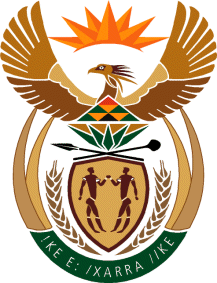 MINISTRY OF COMMUNICATIONS
REPUBLIC OF SOUTH AFRICAPrivate Bag X 745, Pretoria, 0001, Tel: +27 12 473 0164   Fax: +27 12 473 0585Tshedimosetso House,1035 Francis Baard Street, Tshedimosetso House, Pretoria, 1000